Ta mee ceau …… -I am wearing a …              Cha nel mee ceau …. I am not wearing a ..      S’mie lhiam ceau …… I like wearing a.                                                        troosyn,  gansee,  lheiney-t(f), cooat , oashyryn(f), braaghyn(f),   doo(ghoo), jiarg(yiarg), gorrym(ghorrym),     bwee(wee), bane(vane)- white, glass(ghlass), dhone, gorrym-jiarg(ghorrym-jiarg), 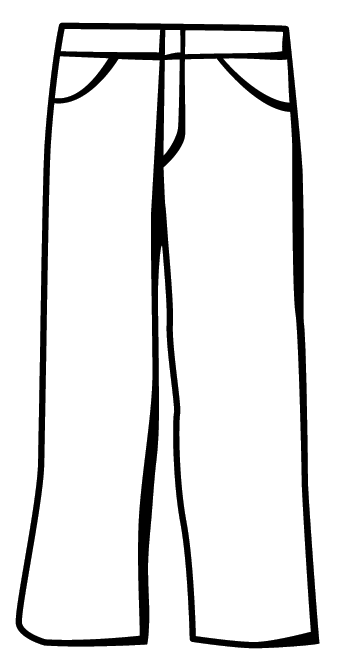 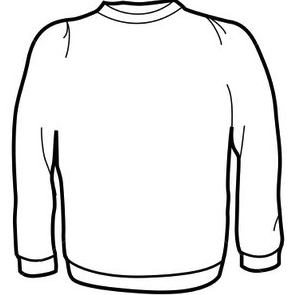 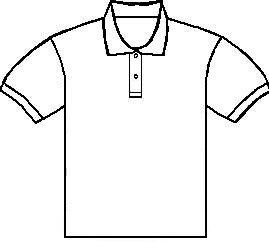 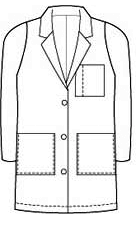 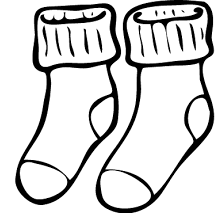 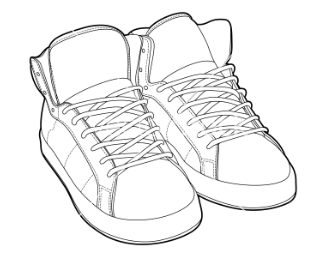 